Guía de contenido N°4- Unit 1: JobsIdioma Extranjero InglésLET’S CREATE A CONNECTORS ACCORDION!1.- Pick a blank piece of paper. / Toma una hoja vacía.				   2.- Vertically, divide and fold the sheet into 3 parts. / De forma vertical, divide y luego dobla la hoja en 3 partes.				                                                        3.- Horizontally, divide and fold the sheet into 8. / De forma horizontal, divide y dobla la hoja en 8 partes.				     				                4.- Cut the sides of the sheet, except the last row. / Corta los lados de la hoja, excepto por la fila de abajo.				            				   5.- Write your accordion like this: / Escribe tu acordeón de la siguiente forma: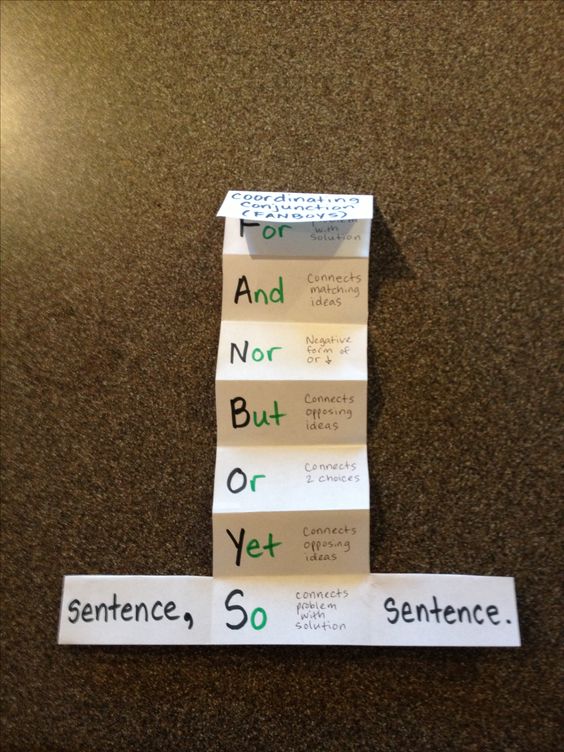 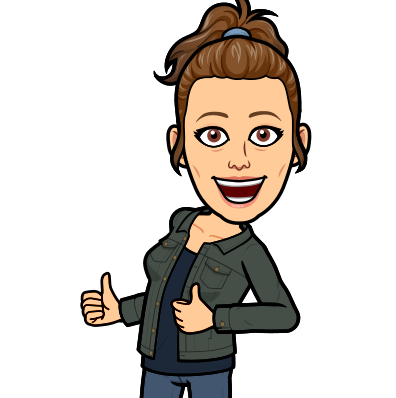 II) LET’S USE THE ACCORDION!STEPS TO COMPLETE THE TABLE:1.- Read the words in the box.								   2.- In the table below, complete the sentences with the connectors from the box. 3.- Write the first letter of each word in the last box.I) ¡USEMOS EL ACORDEÓN! PASOS PARA COMPLETAR LA TABLA:1.- Lee las palabras en el recuadro. 							   2.- En la tabla de abajo, complete las oraciones con los conectores del recuadro. 3.- Escribe la primera letra de cada palabra en la última columna de la tabla. ASIGNATURA: inglésCURSO:  1°APROFESOR(A): María José Sepúlveda. Nombre:Nombre:Correo: maria.sepulveda@liceosantacruzdetriana.clFecha:Fecha:Correo: maria.sepulveda@liceosantacruzdetriana.clObjetivo de Aprendizaje:  OA 08 Demostrar conocimiento y uso del lenguaje en conversaciones, por medio de funciones gramaticales.Objetivo de la clase: Relacionar contexto del texto con los conectores, para inferir significado de ellos.INSTRUCCIONES: Enviar foto de tu acordeón en conjunto las respuestas de la guía.                                                                          Guarda tu acordeón para luego utilizarlo en la clase.Cada sección está dividida en dos colores, negro(inglés) morado (español)Enviar todo a los correos señalados según corresponda el    curso.Responde utilizando lápiz pasta, negro o azul, no usar lápiz grafito.Escribe claro, así leeremos mejor tus respuestas.Objetivo de Aprendizaje:  OA 08 Demostrar conocimiento y uso del lenguaje en conversaciones, por medio de funciones gramaticales.Objetivo de la clase: Relacionar contexto del texto con los conectores, para inferir significado de ellos.INSTRUCCIONES: Enviar foto de tu acordeón en conjunto las respuestas de la guía.                                                                          Guarda tu acordeón para luego utilizarlo en la clase.Cada sección está dividida en dos colores, negro(inglés) morado (español)Enviar todo a los correos señalados según corresponda el    curso.Responde utilizando lápiz pasta, negro o azul, no usar lápiz grafito.Escribe claro, así leeremos mejor tus respuestas.Objetivo de Aprendizaje:  OA 08 Demostrar conocimiento y uso del lenguaje en conversaciones, por medio de funciones gramaticales.Objetivo de la clase: Relacionar contexto del texto con los conectores, para inferir significado de ellos.INSTRUCCIONES: Enviar foto de tu acordeón en conjunto las respuestas de la guía.                                                                          Guarda tu acordeón para luego utilizarlo en la clase.Cada sección está dividida en dos colores, negro(inglés) morado (español)Enviar todo a los correos señalados según corresponda el    curso.Responde utilizando lápiz pasta, negro o azul, no usar lápiz grafito.Escribe claro, así leeremos mejor tus respuestas.LINKING WORDS For: connects with solutionAnd: connects matching ideasNor: negative form of or But: connects opposing ideasOr: connects 2 choicesYet: connects opposing ideasSentence,So: connects problem with solutionSentence.Sentence.1.- I go to the library, _______ I love to read.2.- I like both, oranges and apples. A3.- He didn’t return my calls, ______ did he respond to any of my texts.4.- My mom doesn’t like to cook, ______ she does it anyway.5.- Do you like Facebook, _______ Instagram?6.- The coffee was sweet, ______ it was a bit cold.7.- I was tired yesterday, ______ I went to bed earlier.